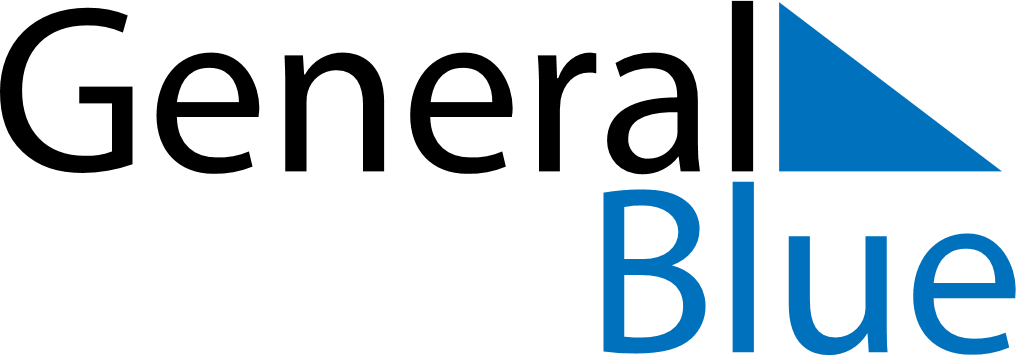 July 2167July 2167July 2167July 2167July 2167SundayMondayTuesdayWednesdayThursdayFridaySaturday12345678910111213141516171819202122232425262728293031